ANEXO II – FORMULÁRIO DE AUTO PONTUAÇÃOEDITAL DE DUPLA DIPLOMAÇÃO EM ZOOTECNIADeclaro: 1) Que as informações prestadas são a expressão da verdade e preencho plenamente os requisitos descritos, sob as penas da Lei; 2) Concordar e aceitar todo o teor e as condições estabelecidas neste Edital e seus Anexos, dos quais não poderei alegar desconhecimento. 	/MG, em 	/ 	/2024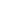 Assinatura do CandidatoIDENTIFICAÇÃOIDENTIFICAÇÃONome Completo:PONTUAÇÃO DECLARADA – Preenchimento obrigatório pelo candidatoPONTUAÇÃO DECLARADA – Preenchimento obrigatório pelo candidatoPONTUAÇÃO DECLARADA – Preenchimento obrigatório pelo candidatoITEMDescriçãoPontuação declarada:1 comprovação de ser ou ter sido bolsista de iniciação científica, extensão, inovação ou ensino com fomento externo: CAPES, CNPq ou FAPEMIG: 15 pontos (apenas 1 participação será considerada, sendo esta já concluída ou ter no mínimo três meses de participação);2 comprovação de ser ou ter sido bolsista de iniciação científica, extensão (incluindo Empresa Júnior), inovação ou ensino com fomento interno: 10 pontos (apenas 1 participação será considerada, sendo esta já concluída ou ter no mínimo três meses de participação); 3participação como voluntário em projeto de ensino, pesquisa, inovação ou extensão através do Programa Institucional Voluntário, sem bolsa, de acordo com Resolução 069/2015 do IFSULDEMINAS, de 17/12/2015: 6 pontos (apenas uma participação será considerada, sendo esta já concluída ou ter no mínimo seis meses de participação);4participação como membro da Comissão Organizadora de eventos de Extensão devidamente registrados: 3 pontos (limitado a três participações);5participação como membro de Grupo de Estudos devidamente registrado: 5 pontos (limitado a dois grupos de estudos, sendo estas já concluídas ou ter no mínimo três meses de participação);6participação como Palestrante em eventos devidamente registrados: 3 pontos (limitado a três participações);7 comprovação de estágio remunerado não-obrigatório concluído na área do curso: 3 pontos para cada seis meses de contrato - limitado a quatro estágios, em períodos diferentes;8 comprovação de estágio obrigatório do curso já concluído: 1 ponto9comprovação de Apresentador principal de trabalho científico (comunicação oral ou pôster) em evento acadêmico (Seminário, Simpósio, Jornada Científica, Congresso etc): 5 pontos por apresentação, limitado a três comprovações;10 comprovação de participações em congressos ou eventos de caráter científico RELACIONADOS AO CURSO DO CANDIDATO: 2 pontos por participação – (máximo de cinco certificados serão pontuados)11certificado de conclusão de algum curso de idiomas via CELIN Idiomas do IFSULDEMINAS, com carga horária mínima de 30 horas: 6 pontos, limitado a apenas um comprovante;12certificado de conclusão de curso de idiomas em Programas Idiomas Sem Fronteiras/Novos Caminhos ofertado pela plataforma EaD do IFSULDEMINAS: 10 pontos; 13comprovante de proficiência em língua inglesa válido, mínimo A2, emitido a partir de 2021: 10 pontos; limitado a apenas um comprovante;14 comprovação de ser ou ter sido Monitor de disciplina referente ao curso no qual está matriculado: 5 pontos cada, limitado a duas monitorias. Será considerada a monitoria já concluída (acima de três meses de atuação) ou ter no mínimo três meses de atuação como monitor em programa ainda em execução;15ter cursado todo o ensino médio em escola pública, mediante apresentação da cópia do Histórico Escolar do Ensino Médio: 5 pontos; 16carta de motivação: 2 a 10 pontos, expondo as razões pelas quais deseja participar do edital, seu engajamento no IFSULDEMINAS, razões que considera apto e merecedor a realizar intercâmbio, suas ideias durante e após o programa de dupla diplomação;17ser ou ter sido membro em colegiado de curso: 3 pontos limitado a apenas uma comprovação;18 ter participado de algum curso de extensão internacional universitária, com carga horária superior a 20 horas: 5 pontos limitado a apenas uma comprovação; 19Nota do CoRA;Declaro perfazer o TOTAL de pontos de acordo com o item 7.5 do presente edital e mediante as comprovações que apresento nesta documentação enviada:Declaro perfazer o TOTAL de pontos de acordo com o item 7.5 do presente edital e mediante as comprovações que apresento nesta documentação enviada:CoRA: (nota do CoRA será usada como critério de desempate, quando necessário).CoRA: (nota do CoRA será usada como critério de desempate, quando necessário).